    ΠΕΙΡΑΙΑΣ 25/01/2024, Α.Π: 15          ΠΡΟΣ: ΤΑ ΜΕΛΗ ΤΟΥ ΣΥΛΛΟΓΟΥΜε τη μαζική μας συμμετοχή στην Απεργία-Αποχήμπλοκάρουμε και την Α2 φάση της αξιολόγησης!Συναδέλφισσες, συνάδελφοι, Το Υπουργείο Παιδείας, προσπαθώντας να επιβάλλει την ατομική αξιολόγηση, ανοίγει και την πλατφόρμα για το πεδίο Α2 που αφορά την αξιολόγηση από διευθυντές/ντριες και προϊστάμενες/ους. Κυβέρνηση και υπουργείο επαναλαμβάνουν τις γνωστές απειλές προς τους εκπαιδευτικούς, “παραδέχονται” όμως ταυτόχρονα -όπως φάνηκε από τις πρόσφατες διαδικτυακές συναντήσεις με συμβούλους-επιθεωρητές, διευθυντές/ντριες και προϊστάμενες/ους- ότι παρά τις προσπάθειές τους και τις απειλές στους νεοδιόριστους συναδέλφους η αντίσταση στην αξιολόγηση είναι ισχυρή και τα σχέδιά τους δεν προχωρούν. Γι’ αυτό το Υπουργείο σε μια προσπάθεια να πιέσει περαιτέρω τους εκπαιδευτικούς, ανοίγει τώρα και την πλατφόρμα για το πεδίο Α2 της ατομικής αξιολόγησης. Μάλιστα «συμβούλεψε» τους/τις διευθυντές/ντριες και τις προϊστάμενες να μη βάλουν σε όλους υψηλές βαθμολογίες γιατί έτσι δεν θα μπορεί να επιτευχθεί ο στόχος της αξιολόγησης! Από την πλευρά μας συνεχίζουμε τον ανυποχώρητο αγώνα για την ακύρωση της αξιολόγησης, υπερασπιζόμαστε το δικαίωμα όλων των παιδιών στη δημόσια δωρεάν εκπαίδευση, απαιτούμε άμεση και ακώλυτη μονιμοποίηση όλων των νεοδιόριστων, διαφυλάσσουμε τα δικαιώματά μας και τη δημοκρατία στους Συλλόγους Διδασκόντων. Γι’ αυτό καλούμε: - Τις/τους νεοδιόριστες/ους συναδέλφους να συμμετέχουν μαζικά στην Απεργία-Αποχή (ΑΑ). Όσες/οι δεν έχουν ακόμα υπογράψει τη δήλωση συμμετοχής στην ΑΑ να το πράξουν άμεσα. - Τις/τους διευθύντριες/ντές των δημοτικών και τις προϊστάμενες των νηπιαγωγείων να συμμετέχουν καθολικά στην ΑΑ από κάθε διαδικασία ατομικής αξιολόγησης που έχει κηρύξει η ΔΟΕ. Οι διευθύντριες/ντες και προϊστάμενες καλούνται από το ΥΠΑΙΘΑ να πάρουν τον ρόλο του αξιολογητή των συναδέλφων τους και να βρεθούν απέναντί τους. Οι διευθύντριες/ντές και οι προϊστάμενες έχουν τη δυνατότητα της μαζικής συμμετοχής τους στην ΑΑ και της ακύρωσης στην πράξη αυτού του αντιεκπαιδευτικού σχεδίου. - Όλες/ους τις/τους συναδέλφους να υπερασπίσουμε με σθένος το δημόσιο δωρεάν σχολείο, την ισότητα και τη δημοκρατία στους συλλόγους διδασκόντων και να ταχθούμε χωρίς περιστροφές με τον αγώνα που δίνει όλος ο κλάδος. Σε κάθε περίπτωση ενημερώνουμε άμεσα το ΔΣ του Συλλόγου και τους/τις συναδέλφους μας για μηνύματα ή «οχλήσεις» από τα στελέχη εκπαίδευσης.Ο αγώνας που δίνουμε είναι ύψιστης σημασίας και αφορά πρώτα απ’ όλα το δημόσιο σχολείο για όλα τα παιδιά και τον ίδιο τον κοινωνικό και παιδαγωγικό ρόλο του εκπαιδευτικού. Καλούμε σε νέα ενημερωτική συνάντηση τις/τους νεοδιόριστες/ους εκπαιδευτικούς την Τετάρτη 31 Ιανουαρίου, στις 6.30 μμ, στο 17ο Δ.Σχ. Πειραιά (Θήρας & Ζαβογιάννη, Καμίνια). Η συνάντηση είναι ανοιχτή σε όλους τους συναδέλφους του συλλόγου μας. Η ΑΞΙΟΛΟΓΗΣΗ ΔΕ ΘΑ ΠΕΡΑΣΕΙ!Α′ ΣΥΛΛΟΓΟΣ  ΕΚΠΑΙΔΕΥΤΙΚΩΝ Π.Ε. ΠΕΙΡΑΙΑ“ΡΗΓΑΣ ΦΕΡΑΙΟΣ”ΤΖΑΒΕΛΛΑ ΚΑΙ ΑΛΕΞΑΝΔΡΟΥ 1, ΠΕΙΡΑΙΑΣ 18533                  e-mail: info@rigasfereospeiraias.gr      http://www.rfp.gr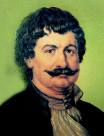 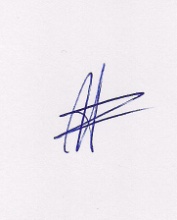 Ο ΠΡΟΕΔΡΟΣΜΑΡΙΟΣ	ΧΑΔΟΥΛΗΣ	ΓΙΑ ΤΟ  Δ.Σ.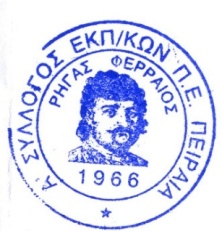 Ο ΓΕΝ. ΓΡΑΜΜΑΤΕΑΣ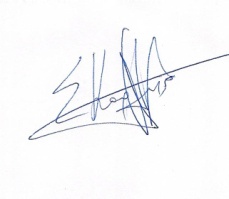 ΣΩΤΗΡΗΣ ΚΑΡΛΗΣ